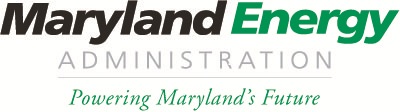 Please fill out this “30 Day Form” for the Maryland Freedom Fleet Voucher Program, and send to:Program Administration Rice via email: michael.jones1@maryland.govOr by mail to:Attention- FFV Program“30 Day Form”Maryland Energy Administration1800 Washington Boulevard, Suite 755  Baltimore, MD 21230Award #Award DatePPC NameMotor Carrier NameVehicle Identification #Vehicle Delivery Date